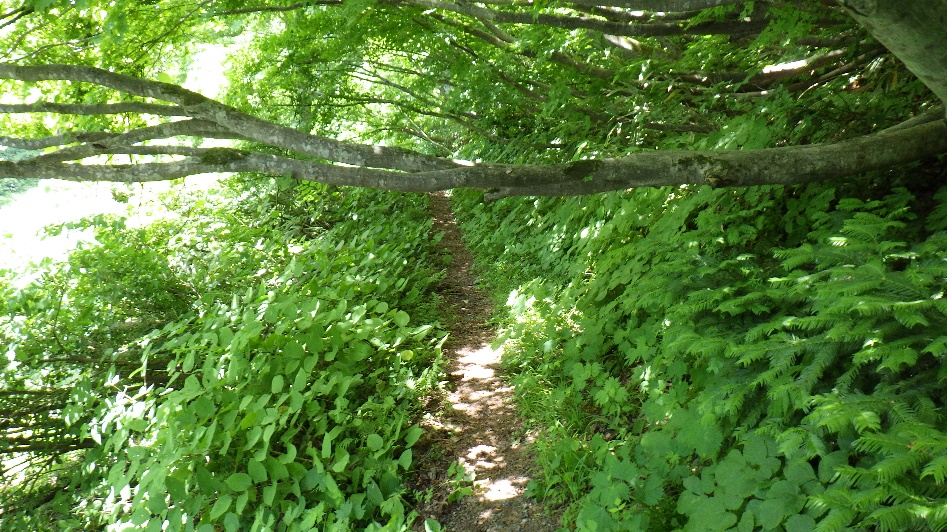 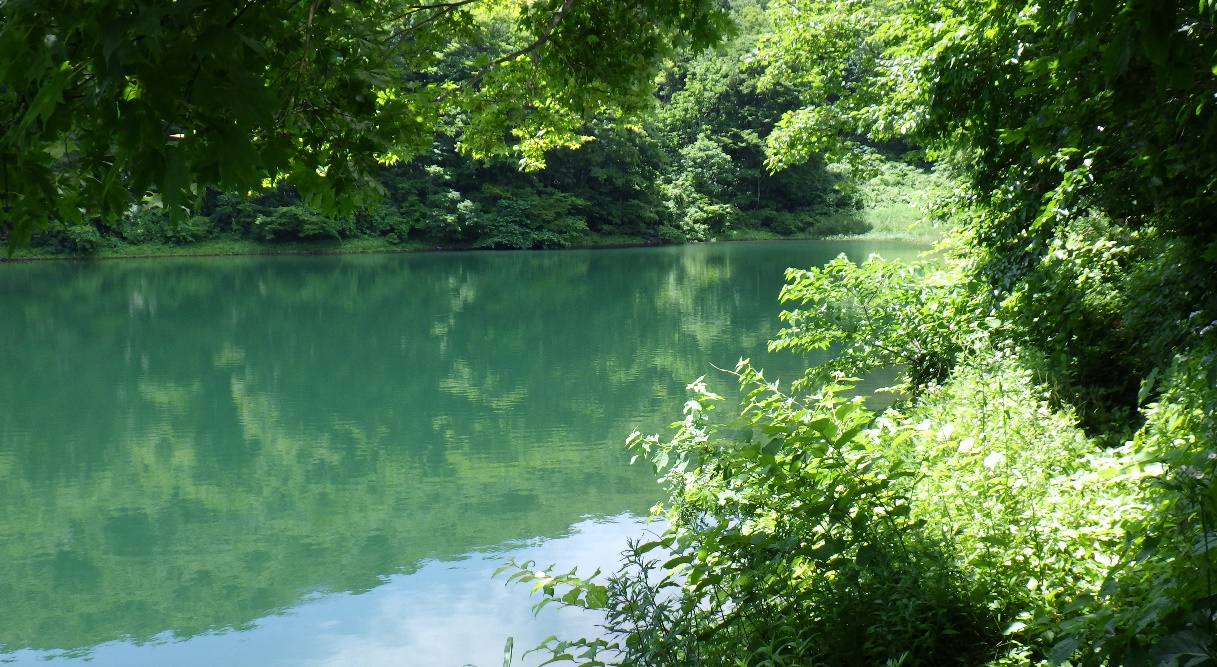 開催期日 ： 令和５年９月２４日（日）■開催内容　　：　　信越トレイルのひとつ桂池から黒岩山を往復するコースを散策します。　　　　　　　　　　当日は、信越トレイルクラブのガイドが豊かな自然を解説します！■行程等　　　：　　十日町市役所 ⇒ 道の駅（休憩）⇒ 桂池 ⇒【散策＆昼休憩】⇒ 桂池 ⇒ 道の駅・温泉（休憩）⇒ 十日町市役所　　　　　　　　　　（詳細は、参加者にご案内いたします）※移動はマイクロバスを予定しています。■募集人員　　：　　先着２0人（最低催行人数10人）■参加資格　　：　　小学生以上（中学生以下は保護者同伴）　　　　　　　　　　※コースには傾斜や道幅が狭くなっている箇所があります。体力や健康状態、悪路・坂道での歩行に不安のある方は参加をご遠慮ください。（散策２時間＋昼休憩１時間の予定です）。■参加申込　　：　　申込方法や注意事項については、十日町市ホームページをご覧ください。『ホーム ＞ くらし・手続き ＞ ごみ・環境・ペット ＞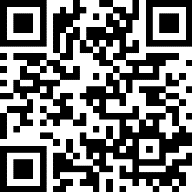 エコ・環境保全 ＞ 環境保全 ＞ 自然観察トレッキング』※右の二次元コードからアクセスできます。■申込締切　　：　　令和５年９月８日（金）　（※定員になりしだい募集を終了します）■問合せ先　　：　　〒 948-0056  十日町市高田町６丁目915-2十日町市環境衛生課（十日町市民環境会議）TEL：025-752-3924Ｅ-mail：t-kankyo@city.tokamachi.lg.jp《主　催：十日町市民環境会議自然環境保全部会》□ 集合場所　 　：　十日町市役所前　（午前８時半までに集合してください）□ 持ち物・服装 ：　昼食、飲み物、雨具、山用等の靴、長袖・長ズボン、タオル、着替えなど□ 参加費　　　 ：　３,000 円 ※当日集めます　　　　　　　　　　別途、温泉入浴料（６５０円）をご用意ください。□ その他　　　 ：　小雨天決行（強風、雷雨予報など悪天候の場合は中止）　　　　　　　　　十日町市役所着は午後６時（予定）